		HINTZE DANCE CENTER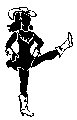 www.hintzedance.com3 DAYSUMMER - DRILL TEAM PREP CAMPFor 5th – 7th gradesJazz - Pom - Kick - Lyrical - Hip Hop - Contemporary - Turns & LeapsPlease Select the Camp(s) that will be attended:_____ 	June 16-18, 2020  	HDC - 15104 Spring Cypress Rd  		(281)246-1250	            Time: 9:30 – 12:00 PM		             _____  June 23 – 25, 2020  	            HDC – 15055 Fairfield Meadows Dr.         (281)213-4249 						             Time: 9:30 – 12:00 PM   	 Total Price for One Week: $99.00 **Please Bring Plenty of Water**Dancer’s Name_________________________________________________ Grade in Fall of 2020______________Parent or Guardian Name__________________________________ School__________________________Parent or Guardian Phone #’s: Home__________________________ Cell___________________________Email Address:______________________________________________________________For Office Use:		Date paid_____________  Amount Paid______________ Payment method _____________Checks payable to: Hintze Dance CenterRELEASE STATEMENT – Parent, Guardian, or Adult StudentIn consideration of the benefits derived from Hintze Dance Center (HDC), I do hereby agree to indemnify and hold harmless, release, and discharge HDC and its staff from any and all claims of personal injuries or property loss or damages sustained by me/my child while participating in activities with HDC and its staff.  I authorize emergency first aid care for myself/my child in the event that I/(s)he becomes ill or injured while attending HDC activities.  I further authorize HDC and its staff to retain the services of an MD or other qualified medical personnel to treat me/my child in the event of a medical emergency.  I agree to inform HDC in writing of any physical limitations and/or medical conditions that I/my child has, whether or not those conditions restrict my/my child’s full participation.  I/My child may decline to participate in any HDC activity with prior written notice of at least 14 days to HDC.  I give exclusive permission for HDC to use photographs and/or video images of me/my child for advertising and marketing purposes.Printed Name ____________________________________Signature ____________________________________________Date ___________Revised 2-10--2020	